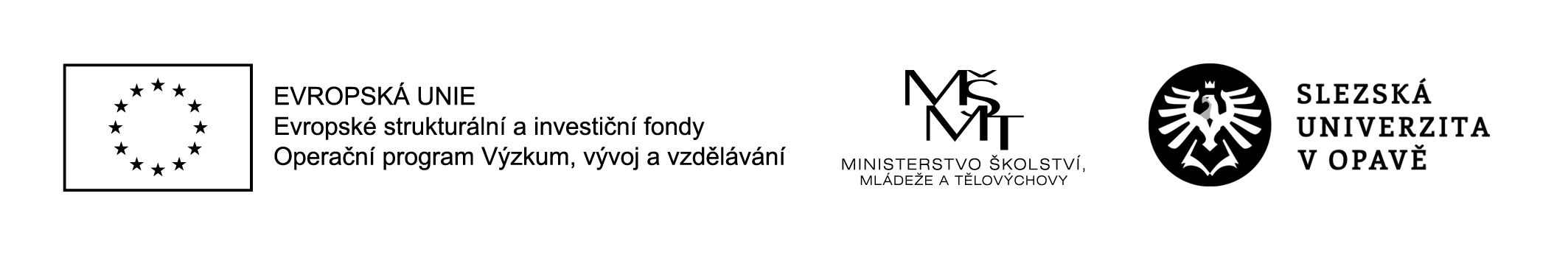 Přímá a jasná podpora školské inkluze – otázka školy, rodiny, okolí reg. č. CZ.02.3.61/0.0/0.0/15_007/0000239Souhlas zákonného zástupce se zapojením dítěte do aktivity projektuSouhlasím, aby můj syn/má dcera ………………………………………………………(jméno) navštěvoval/a ve školním roce 2016/2017 odpolední kroužek/doučování ……………………………………………………….….……………………………….....(doplňte název) a zároveň uděluji souhlas se zpracováním jeho/jejich osobních údajů dle Zákona č. 101/2000 Sb. o ochraně osobních údajů, v platném znění, pro administrativní potřeby projektu.V……………….. dne………….…………………………………………………………………Podpis zákonného zástupce dítěte.Přímá a jasná podpora školské inkluze – otázka školy, rodiny, okolíreg. č. CZ.02.3.61/0.0/0.0/15_007/0000239Souhlas zákonného zástupce se zapojením dítěte do aktivity projektuSouhlasím, aby můj syn/má dcera ………………………………………………………(jméno) navštěvoval/a ve školním roce 2016/2017 odpolední kroužek/doučování ……………………………………………………….….……………………………….... (doplňte název) a zároveň uděluji souhlas se zpracováním jeho/jejich osobních údajů dle Zákona č. 101/2000 Sb. o ochraně osobních údajů, v platném znění, pro účely evidence MŠMT a Slezské univerzity.V……………….. dne………………….…………………………………………………………………Podpis zákonného zástupce dítěte.